User Control to Set File Dependencies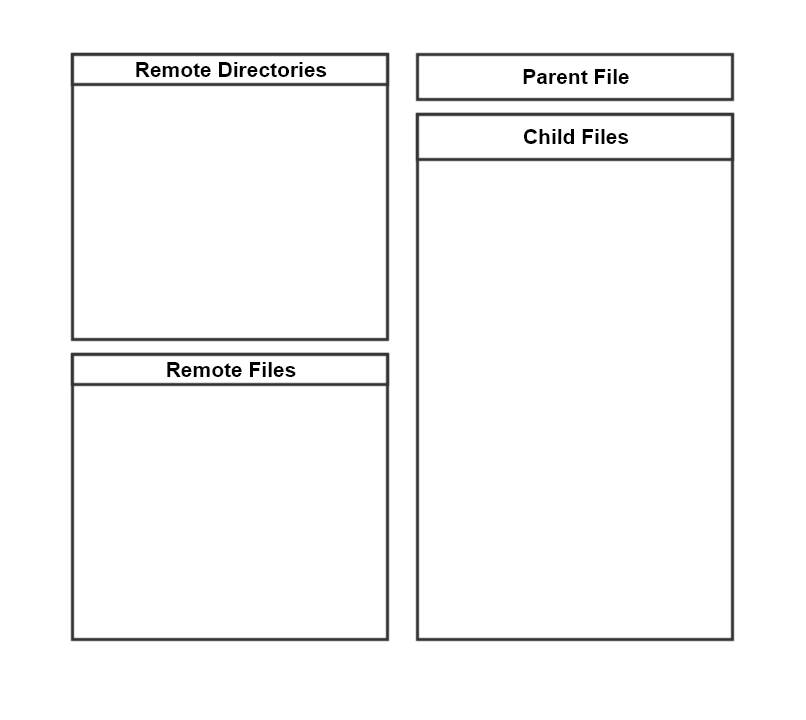 